Легенды ГрецииБудапешт – Метеоры* - Салоники – Вергина* - Белград – Эгер07.10.2023, 04.11.2023, 23.03.2024, 04.05.2024, 30.05.2024Стоимость тура на человека:В стоимость тура входит: автобус по маршруту, 2 ночлега на территории Венгрии, 3 ночлега в Греции (Паралия), 1 ночлег в Белграде в отелях 3* с завтраками, услуги сопровождающего группы, оформление документов.В стоимость тура не входит: туристическая услуга – 100 BYN/чел., экскурсионно-транспортный пакет - 130 евро - обязательная оплата, городской налог - 10 евро - обязательная оплата, к/с + сервисный сбор, медицинская страховка 6 евро/чел (обязательное наличие в туре), дополнительные экскурсии и входные билеты, а также иные расходы, не прописанные в программе тура.Информация по доплатам:прогулка на теплоходе по Дунаю «В свете тысячи огней»-20 евро/взр., 15 евро/дети до 12 лет.экскурсия «Святые Метеоры»-35 евро/взр., 30 евро/дети до 13,99 лет, включая вход. билет в два монастыря.экскурсия в Вергину-30 евро/взр., 15 евро/дети до 17,99 лет (экскурсовод + входной билет в музей).обед/ужин с дегустацией Эгерских вин в национальной корчме в «Долине красавиц»-18 евро/чел.Туристическое агентство «Вит-Орбис» не несет ответственности за изменение программы тура. Туристический оператор оставляет за собой право вносить некоторые изменения в программу тура без уменьшения общего объема и качества услуг, осуществлять замену заявленных отелей на равнозначные (в случае обстоятельств, вызванных причинами, от фирмы не зависящими). Туристический оператор не несет ответственности за задержки, связанные с простоем на границах, пробками на дорогах. Время  прибытия указаны ориентировочно.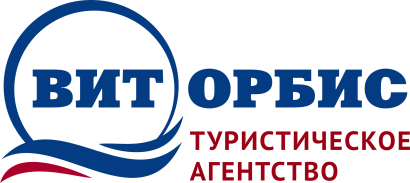       Республика Беларусь 210009                               г. Витебск, ул. Чапаева 4-38                                                            Тел./факс: +375 (212) 265-500МТС: +375 (29) 5-110-100  www.vitorbis.com  e-mail: vitorbis@mail.ru1 деньВыезд из Минска в 4.00 (ориентировочно). Транзит по тер Беларуси, Польши, Словакии и Венгрии. Поздний приезд на ночлег на территории Венгрии.2 деньЗавтрак. В 8.00 переезд в Будапешт (185 км). Будапешт - город с древней историей, культурой, традициями, жизненная сила которого пульсирует в каждом его уголке. Обзорная пешеходная экскурсия по Пешту (входит в экскурсионно-транспортный пакет): мы отправимся в духовный центр города - Базилике Св. Иштвана, затем к грандиозному Парламенту, площади Героев и Цепному мосту, которых охраняют огромные каменные львы, замок Вайдахуньад.Свободное время. Для желающих обед в ресторане национальной и международной кухни «Trofea Grill» (шведский стол)-шикарный выбор холодных и горячих закусок, суши, супов, основных блюд, в том числе приготовленных при гостях на гриле, десерты, напитки - без ограничений (доплата от 25-29 евро/взр, в зависимости от дня недели). Самостоятельное посещение термальной купальни «Сечени» (19 €), зоопарка (10 €) крытого продовольственного рынка и другое. В 18.00 для желающих прогулка на теплоходе по Дунаю «В свете тысячи огней» (билет взр. - 20 €, дети до 12 лет - 15 €). Семь мостов служат украшением прекрасного голубого Дуная, они словно нити жемчуга связывают две части города – Буду и Пешт. В 20.00 выезд ночным переездом в Грецию (1.050 км), включая прохождение трех границ.3 деньПрибытие в Грецию (Паралия) во второй половине дня. Заселение в отель. Ночлег в отеле на побережье.4 деньЗавтрак. Свободный день.Для желающих в 7.00 выездная экскурсия «Святые Метеоры» (доплата 35 евро/взр., 30 евро/дети до 13,99 лет, включая вход. билет в два монастыря), при группе от 25 чел- уникальный памятник Византийской Эпохи. На высоких отвесных скалах, над Фессалийской равниной, расположено шесть монастырей: 4 мужских и 2 женских (длина скал достигает 300-400, а некоторых 600 метров). По пути к метеорам (2,5 часа в одну сторону) мы остановимся в иконописной мастерской, где у Вас будет возможность понаблюдать за процессом написания икон от заготовки до нанесения на икону сусального золота. В мастерской представлено великое множество икон, которые по желанию вы сможете приобрести. Дорога к Фессалийской равнине, где находятся монастыри Метеоры, пролегает у подножия Олимпийской гряды, а также через Темпийское ущелье с его уникальной мифологической историей. По прибытии мы посетим два действующих монастыря, где увидим великолепные фрески, старинные иконы и святые реликвии. Здесь душа и сердце Греции. Монастыри Метеоры - это фантастическое зрелище, которое невозможно забыть. Форма одежды (обязательно соблюдать): мужчины должны обязательно быть в брюках (шорты не допускаются), плечи закрыты (то есть должна быть рубашка или футболка, майка без рукавов недопустима). Женщины, если едут в юбках, то длина должна быть от колена и ниже, плечи закрыты. Также можно поехать в брюках, так как при входе в монастыри выдаются бесплатно юбки, которые, как парео, можно повязать поверх. Головной убор не обязателен. Возвращение на побережье. Ночлег в отеле на побережье.5 деньЗавтрак. В 8.00 выезд в Салоники. Обзорная пешеходная экскурсия по городу (входит в экскурсионно-транспортный пакет), где жизнь бьет ключом в течение всего года. Салоники - город трех цивилизаций – Эллинистической, Римской и Византийской, перекресток эпох и торговых путей. Нас ждут основные достопримечательности: «Белая башня», ставшая символом города, Ротонда и Триумфальная арка, Храм Святого Димитрия, покровителя города, памятник Александра Македонского… Мы побываем в живописном районе старого города, познакомимся с древними памятниками и купим сувениры. Свободное время.Для желающих выездная экскурсия в Вергину, в древности - священная столица древней Македонии-город Эгес, где проходили главные соревнования в честь Олимпийских богов и располагались царские гробницы. Археолог Манолис Андроникос в 1977 году, во время раскопок обнаружил важные находки, в том числе гробницу Филиппа II, отца Александра Великого. Важнейшей достопримечательностью Вергины являются Королевские Гробницы древнего некрополя Эгесы. Рядом с гробницами, засыпанными землей, как это и было на протяжении многих лет, расположен Музей, где выставлены богатейшие находки, которые произведут впечатление даже на самого незаинтересованного посетителя (30 евро/взр., 15 евро/дети до 17,99 лет-экскурсовод + входной билет в музей).Возвращение на побережье. Ночлег в отеле на побережье.6 деньЗавтрак (сухой паек). Выезд в 06.00. Переезд в Белград, включая прохождение двух границ (700 км). Прибытие в Белград во второй половине дня. Автобусно-пешеходная экскурсия по городу (входит в экскурсионно-транспортный пакет), в котором царит неповторимая атмосфера взаимопроникновения Европы и Азии, а причудливая смесь восточной и западной культур создает таинственное очарование - подарит незабываемые впечатления. Его древние стены повидали готов и франков, кельтов и римлян, славян и турков. Заселение в отеле. Ночлег в отеле в Белграде.7 деньЗавтрак. В 7.00 выселение из отеля и переезд в Эгер (500 км). Прибытие во второй половине дня. Пешеходная экскурсия по городу (входит в экскурсионно-транспортный пакет). Эгер - красивый барочный городок, собственная крепость, самый северный минарет Европы (турецкое наследие). Город цветов, студентов и знаменитого красного вина. Вы увидите второй по величине храм в Венгрии - Кафедральный собор, построенный в стиле классицизма. Орган Кафедрального собора является самым большим в Венгрии.В свободное время для желающих обед/ужин с дегустацией Эгерских вин в национальной корчме в «Долине красавиц» (18 евро/чел): вас ждет гуляш с дегустацией венгерских вин в национальной корчме знаменитого винодельческого района Долина красавиц. Здесь продают вино, сделанное из винограда, выращенного в окрестностях, а самым знаменитым считается красное вино «Бычья кровь». Для желающих самостоятельное посещение термальных купален. Переезд на ночлег на территории Венгрии (80 км).8 деньЗавтрак. В 7.00 выселение и выезд домой. Транзит по территории Венгрии, Польши и Беларуси. Прибытие в Минск поздней ночью (в зависимости от  прохождения границы).Место в 2-местном номере 280 евро Доп место взрослый280 евроДети до 12 лет с 2мя взрослыми 260 евроОдноместный номер400 евро